Integrated Technology
MSWord Unit B Rubric
Editing Documents*Print each task and staple in order with the rubric on top
*Make sure your name is typed on each task in order to receive credit
*This will be due on Monday, September 15Task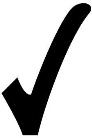 PointsPoints EarnedStep by step Pgs. 26-4015Concepts Review Pgs. 42-43 
#s 1-20 (Type out both question and answer)15Independent Challenge 1 Pg. 4520Independent Challenge 2 Pg. 4630Visual Workshop Pg. 4820Total Points100/100